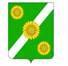 АДМИНИСТРАЦИЯ ПРИДОРОЖНОГО СЕЛЬСКОГО ПОСЕЛЕНИЯ КАНЕВСКОГО РАЙОНАпостановление22 августа 2023 года                             № 61                     станица ПридорожнаяО признании утратившим силу постановления администрации Придорожного сельского поселения Каневского района от 7 апреля 2023 года № 35 «Об установлении мест и (или) способов разведения костров, использования открытого огня для приготовления пищи, а также сжигания мусора, травы, листвы и иных отходов, материалов и изделий на землях общего пользования населенных пунктов Придорожного сельского поселения Каневского района»В соответствии с  Федерального законом от 06.10.2003 № 131-ФЗ «Об общих принципах организации местного самоуправления в Российской Федерации», п. 66 Правил противопожарного режима в Российской Федерации, утвержденных постановлением Правительства Российской Федерации от 16.09.2020 № 1479 «Об утверждении Правил противопожарного режима в Российской Федерации», постановлением Правительства Российской Федерации от 24.10.2022 № 1885 "О внесении изменений в Правила противопожарного режима в Российской Федерации", руководствуясь Уставом Придорожного сельского поселения Каневского района, п о с т а н о в л я ю:1. Признать утратившим силу постановление администрации Придорожного сельского поселения Каневского района от 7 апреля 2023 года № 35 «Об установлении мест и (или) способов разведения костров, использования открытого огня для приготовления пищи, а также сжигания мусора, травы, листвы и иных отходов, материалов и изделий на землях общего пользования населенных пунктов Придорожного сельского поселения Каневского района».2. Общему отделу администрации Придорожного сельского поселения (Рыбаковой Е.А.) обнародовать настоящее постановление в установленном порядке и разместить его на официальном сайте муниципального образования Придорожного сельского поселения Каневского района в информационно-телекоммуникационной сети «Интернет».3. Контроль за выполнением настоящего постановления возложить на заместителя главы Придорожного сельского поселения Каневского района.4. Настоящее постановление вступает в силу со дня его официального обнародования.ГлаваПридорожного сельского поселенияКаневского района	     			                                           М.Е. Авакьян